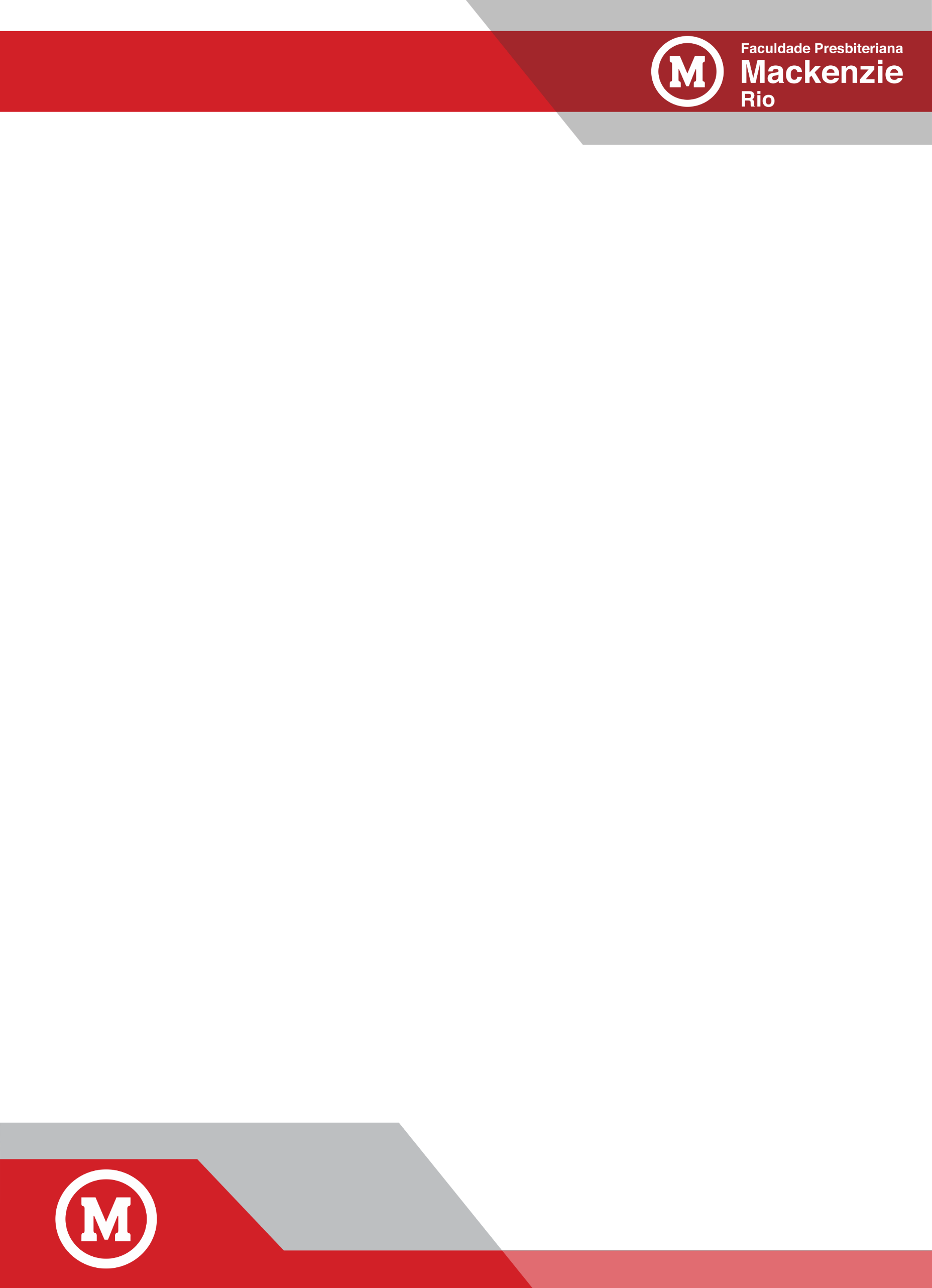 TABELA DE ATIVIDADES COMPLEMENTARESNºCódigoId. OfertaDESCRIÇÃOCarga Horária (Horas)QTDE. EVENTOSCH. MÁXIMA (horas)MODALIDADEREQUISITOS PARA VALIDAÇÃOHORAS VÁLIDAS115CURSO DE EXTENSÃO (Todo curso oferecido para a comunidade externa)30390EXTENSÃOCERTIFICADO DE CONCLUSÃOCurso com carga horária acima de 30h, valerá 30h de atividades complementares no limite de 90h ao longo de toda a graduação. Os cursos com carga horária abaixo de 30h equivalerão à carga equivalente às horas oferecidas.216PROJETO DE EXTENSÃO (Realização de Atividades de Assessoria Jurídica, Fiscal, Atendimento Psicológico, Modelos de Simulação, Mediação, Arbitragem, Negociação e Consultorias Diversas)10660EXTENSÃORelatório da atividade com a assinatura do responsável e carga horária total do projeto10h por atividade e, no máximo, 60h ao longo da graduação.317CINEDEBATE41040EXTENSÃOLISTA DE PRESENÇA4h assistindo418LÍDER DE PROJETO DE VOLUNTARIADO (Mackenzie Voluntário, Empreendedorismo Social, Doação de Sangue, Arrecadação de Alimentos e Agasalhos e Projetos Diversos)305150EXTENSÃORelatório da atividade validada pela coordenação de curso, certificado de líder emitido pela Direção do Mackenzie Voluntário.30h por projeto e, no máximo, 150h ao longo da graduação.519PARTICIPANTE EM PROJETO DE VOLUNTARIADO (Mackenzie Voluntário, Empreendedorismo Social, Doação de Sangue, Arrecadação de Alimentos e Agasalhos e Projetos Diversos)205100EXTENSÃORelatório da atividade com a assinatura do líder do projeto com carga horária total do mesmo.20h por projeto e, no máximo, 100h ao longo da graduação.620PRESTAÇÃO DE SERVIÇOS HONORÍFICOS (Convocado para prestação de serviço em eleições, Membros de Conselhos: Educacionais, Tutelares, Universitários e Diversos)205100EXTENSÃORelatório e atestado da autoridade competente.20h por prestação de serviço e, no máximo, 100h ao longo da graduação7PARTICIPAÇÃO NO CORAL DA CAPELA (Participação nos Ensaios e Apresentações)20360EXTENSÃO20h por semestreNºCódigoId. OfertaDESCRIÇÃOCarga Horária (Horas)QTDE. EVENTOSCH. MÁXIMA (horas)MODALIDADEREQUISITOS PARA VALIDAÇÃOHORAS VÁLIDAS821AULA INAUGURAL21020ENSINOLISTA DE PRESENÇA4h por aula922AULA MAGNA21020ENSINOLISTA DE PRESENÇA4h por aula1023CURSAR DISCIPLINA EXTRA CURRICULAR (Disciplina de outra graduação) COM APROVAÇÃO DA MESMA.40280ENSINOHISTÓRICO ESCOLARA disciplina valerá 40h. Apenas duas disciplinas valerão horas de atividades complementares ao longode toda a graduação.11CURSAR DISCIPLINA EXTRA CURRICULAR (Disciplina de outra graduação) COM APROVAÇÃO DA MESMA.802160ENSINOHISTÓRICO ESCOLARA disciplina valerá 80h. Apenas duas disciplinas valerão horas de atividades complementares ao longo de toda a graduação.1224CURSAR DISCIPLINA EXTRA CURRICULAR NA CONDIÇÃO DE OUVINTE. (Não é necessário realizar provas e trabalhos, apenas ter 75% de presença).20480ENSINOLISTA DE FREQUÊNCIA (Administrada pelo Professor e Aluno)20h caso a disciplina tenha 2 aulas por semana1325CURSAR DISCIPLINA EXTRA CURRICULAR NA CONDIÇÃO DE OUVINTE. (Não é necessário realizar provas e trabalhos, apenas ter 75% de presença).404160ENSINOLISTA DE FREQUÊNCIA (Administrada pelo Professor e Aluno)40h caso a disciplina tenha 4 aulas por semana1426CURSO DE APERFEIÇOAMENTO (curso de longa duração, com mais de 180h, submetido à apreciação da coordenação do curso)602120ENSINOCERTIFICADO DE CONCLUSÃOO curso valerá 60h. Apenas dois cursos valerão horas de atividades complementares ao longo de toda graduação.1527JORNADA CIENTÍFICA (participação assistindo às palestras da jornada científica)3 por turno1030ENSINORelatório da atividade com a assinatura do responsável e carga horária total.3h por atividade16JORNADA ACADÊMICA (participação assistindo às palestras da jornada acadêmica)2 por turno1020ENSINORelatório da atividade com a assinatura do responsável e carga horária total.2h por atividade1728ASSISTIR À APRESENTAÇÃO DE MONOGRAFIA, DISSERTAÇÃO E TESE NA FACULDADE E EM OUTRAS INSTITUIÇÕES DE ENSINO SUPERIOR3 por sessão3090ENSINORelatório da atividade com a assinatura do responsável da sessão (Necessário apresentar comprovação de realização do evento).1829ASSITIR A SEMINÁRIO OU FÓRUM (Ouvinte)1510150ENSINOCERTIFICADO DE PARTICIPAÇÃO1931ASSISTIR A CONGRESSO (Ouvinte)2010200ENSINOCERTIFICADO DE PARTICIPAÇÃO2032MONITORIA403120ENSINODeclaração assinada pelo professor responsável.40h por semestre, no máximo de 120h durante a graduação.2134EVENTOS CULTURAIS PERTINENTES AOS CURSOS (cinema, teatro, exposições, concertos, espetáculos de dança, música no hall, visita a museus, documentários, clube do livro etc.)41040ENSINOComprovante de entrada e texto digitado sobre uma temática abordada no evento, relacionando-a a conceitos acadêmicos aprendidos em uma das disciplinas da graduação. O texto deverá ter título, objetivo do que irá escrever, desenvolvimento das ideias e conclusão (mínimo de uma página e máximo de duas). Se participar de evento cultural na Faculdade vale 5h atuando como colaborador e 10h como criador e coordenador de apresentação.2235EVENTOS EM OUTRAS INSTITUIÇÕES DE ENSINO SUPERIOR (FEIRAS PROFISSIONAIS E FEIRAS ACADÊMICAS)51050ENSINOCERTIFICADO OU DECLARAÇÃO DE PARTICIPAÇÃO2336VISITAS MONITORADAS (Visitas Técnicas Realizadas com Acompanhamento de um Docente)5630ENSINORelatório da visita com a assinatura do docente responsável5h por visita limitado a 30h2437REPRESENTAÇÃO ESTUDANTIL (REPRESENTANTE DE TURMA E PARTICIPAÇÃO NAS REUNIÕES)4--ENSINODeclaração de participação assinada pelo coordenador do curso.4h por participação em cada reunião2538PARTICIPAÇÃO EM EXAME SIMULADO CRC, ANPAD, ANPEC, INSTITUTO RIO BRANCO, RESIDÊNCIAS E OAB REALIZADOS NA FACULDADE51050ENSINOLISTA DE PRESENÇA (Por encontro)2645REALIZAR ESTÁGIO EXTRA CURRICULAR EM ÁREAS CORRELATAS AS GRADUAÇÕES208160ENSINOCópia do contrato de estágio / cópia da carteira de trabalho.20h no máximo por semestre2751ASSISTIR À AUDIÊNCIA (Não validadas pelo NPJ)33090ENSINORelatório e atestado da autoridade competente2852INTERCÂMBIO60160ENSINODeclaração de participação assinada pelo coordenador do curso2963PALESTRA32060ENSINORelatório com resenha e anuência do professor.3h por evento e no máximo de 60h durante a graduaçãoNºCódigoId. OfertaDESCRIÇÃOCarga Horária (Horas)QTDE. EVENTOSCH. MÁXIMA (horas)MODALIDADEREQUISITOS PARA VALIDAÇÃOHORAS VÁLIDAS3058PESQUISA DE INICIAÇÃO CIENTÍFICA308240PESQUISADeclaração do professor orientador com ficha de validação do Coordenador da Pesquisa30h por semestre3159PUBLICAÇÃO DE ARTIGO EM REVISTA CIENTÍFICA404160PESQUISAApresentação de comprovação de publicação3260PUBLICAÇÃO DE ARTIGO EM JORNAL E REVISTA NÃO CIENTÍFICOS (o Coordenador do curso avaliará cada caso)15460PESQUISAApresentação de comprovação de publicação15h por semestre3361PUBLICAÇÃO DE RESENHA EM REVISTA CIENTÍFICA208160PESQUISAApresentação da cópia autenticada ou cópia acompanhada do original20h por semestre3462PROFERIMENTO DE PALESTRAS EM EVENTOS CIENTÍFICOS E ACADÊMICOS208160PESQUISAApresentação da cópia autenticada ou cópia acompanhada do original3568PROJETO DE LEITURA: RESUMIR UM LIVRO ACADÊMICO EM PÁGINAS DIGITADAS. 61060PESQUISARelatório com resenha e anuência do professor6h por resenha no limite máximo de 60h durante a graduação3669PREMIAÇÃO EM CONCURSOS DE MONOGAFIAS, TRABALHOS CIENTÍFICOS E OUTROS40280PESQUISACertificado de premiação com cópia do material40h por premiação limitado a 80h3770PROJETO DE LEITURA: RESUMIR PELO MENOS DOIS ARTIGOS CIENTÍFICOS EM 1 PÁGINA DIGITADA NO FORMATO DE RESENHA CONTENDO CITAÇÃO DIRETA E INDIRETA41040PESQUISARelatório com resenha e anuência do professor4h por resenha no limite máximo de 40h durante a graduação38OFICINA DE PESQUISA EM TCC20480PESQUISA